БОрганизация: ГМОО «Мозырский спортивный клуб каратэ «Сэйдокай»Контактное лицо: 8-029-6521031,Гордынская Наталья НиколаевнаДля участия в судействе предоставляются судьи (секретари): Ильюк Н. В., Домасевич А. С.                         Допущено _______ человек. Представитель команды: Гордынская Н. Н.                                                                                                             Врач__________/__________ Руководитель  организации ________________________/ Гордынская Н. Н.					     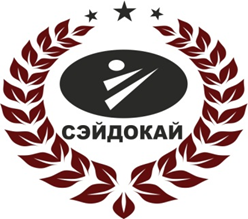 Именная заявка  на XXIII ОТКРЫТОЕ ПЕРВЕНСТВО И КУБОК ОО «БАКОГ» ПО КАРАТЭ9 апреля 2016 года, г. Минск№ФИОПолДата рожденияВозрастРазрядКумитэ индивидуальноеТренерВиза врача1Афанасьева Марияж29.06.2001(14)--14-15,+55Гордынская Н. Н.2Гордынский Михаилм15.03.2004(12)--12-13,-50Гордынская Н. Н.3Петровский Михаилм21.06.2003(12)--12-13,-45Гордынская Н. Н.4Карпенко Викторияж08.06.2004(11)--10-11,+45Гордынская Н. Н.5Пикуза Аннаж(14)-- 14-15, +55Гордынская Н. Н.6Матуз Кириллм21.09.1998(17)кмс16-17, +68Гордынская Н. Н., Мишкин Д. Р.